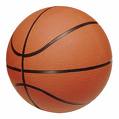 Fancy having a go at playing basketball? Want to learn how to pass, dribble and shoot a basketball?Come along and have a go and get coached by Patrick Manifold. He is a qualified coach and recently returned to the area after spending the last year playing in America!Email us and let us know if you want to come atclifftopbasketball@live.co.ukWhere: Gorleston Clifftop Basketball Courts, Marine ParadeWhen: Sunday 1st August, 11 am and 2 pmFor more information please visit www.clifftopbasketball.yolasite.comOr search “Clifftop Charity Basketball 2010” on Facebook